SERVIÇO PÙBLICO FEDERAL MINISTÉRIO DA EDUCAÇÃO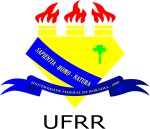 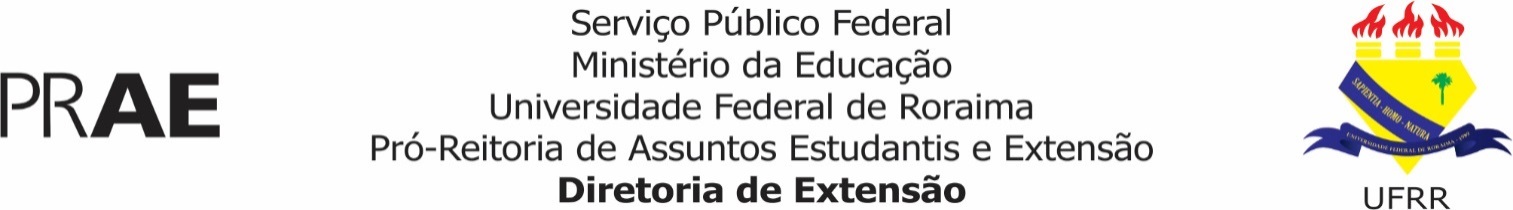 UNIVERSIDADE FEDERAL DE RORAIMAPRÓ-REITORIA DE ASSUNTOS ESTUDANTIS E EXTENSÃO – PRAE DIRETORIA DE ASSUNTOS ESTUDANTIS - DAESMÊS JUNHO/JULHO 2020Boa Vista-RR, ______de julho de 2020.___________________________________________                          ____________________________________________  Assinatura e Carimbo/ Siape do (a) Coordenador  (a                                                   Assinatura do (a) Bolsista      Bolsista: _______________________________________________________________________________________________      Coordenador: ___________________________________________________________________________________________      Setor: __________________________________________________________________________________________________      Ação de Extensão:________________________________________________________________________________________DiaJUNHOHorário das atividadesJUNHOHorário das atividadesJUNHOHorário das atividadesJUNHOHorário das atividadesAssinaturaObservaçõesDiaEntrada 1Saída 1Entrada 2Saída 2AssinaturaObservações151617181920SÁBADOSÁBADOSÁBADOSÁBADOSÁBADOSÁBADO21DOMINGODOMINGODOMINGODOMINGODOMINGODOMINGO222324252627SÁBADOSÁBADOSÁBADOSÁBADOSÁBADOSÁBADO28DOMINGODOMINGODOMINGODOMINGODOMINGODOMINGO 29FERIADOFERIADOFERIADOFERIADOFERIADOFERIADO  30                                                                     JULHO                                                                     JULHO                                                                     JULHO                                                                     JULHO                                                                     JULHO                                                                     JULHO                                                                     JULHOEntrada 1Saída 1Entrada 2Saída 2AssinaturaObservações1234SÁBADOSÁBADOSÁBADOSÁBADOSÁBADOSÁBADO5DOMINGODOMINGODOMINGODOMINGODOMINGODOMINGO6789FERIADOFERIADOFERIADOFERIADOFERIADOFERIADO   10   11SÁBADOSÁBADOSÁBADOSÁBADOSÁBADOSÁBADO   12DOMINGODOMINGODOMINGODOMINGODOMINGODOMINGO   13   14Obs. do Bolsista:Obs. do Bolsista:Obs. do Bolsista:Obs. do Supervisor:Obs. do Supervisor:Obs. do Supervisor:Obs. do Supervisor: